Nombre _______________________________Subject Pronouns 
(Realidades Ch. 2A GP pgs.72-73; CP p.39)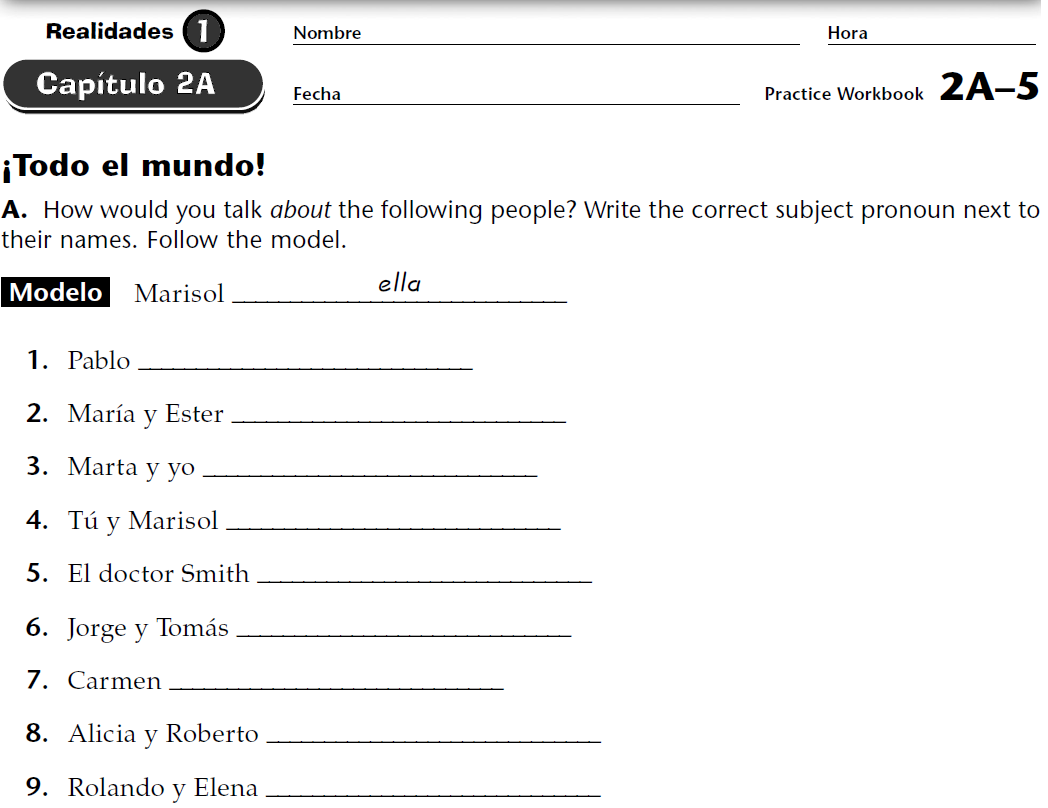 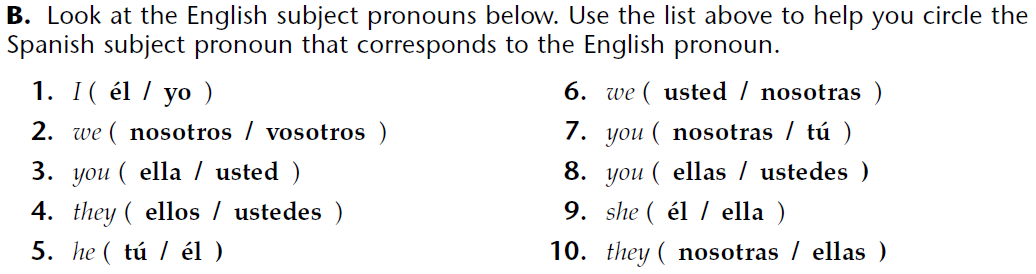 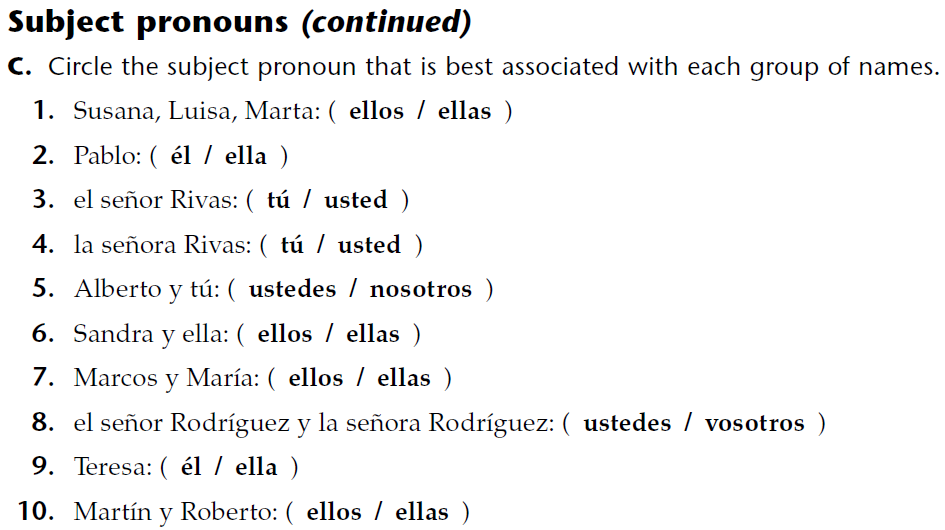 